Presidencia de la República Consc.jo Nacional de Áreas Protegidas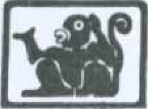 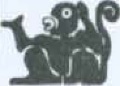 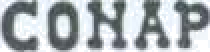 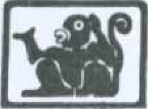 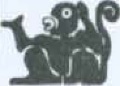 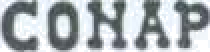 DATOS DE LA EMPRESA(REQUISITOS TECNICOS)DATOS DE LA GRANJAPLAN GENERAL DE ACTIVIDADES (Plan de Manejo)7. Lugar y techa: Nombre, Firma del técnico Profesional regente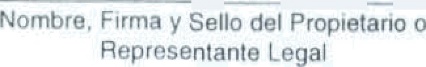 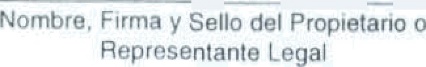 PARA USO OFICIAL UNICAMENTE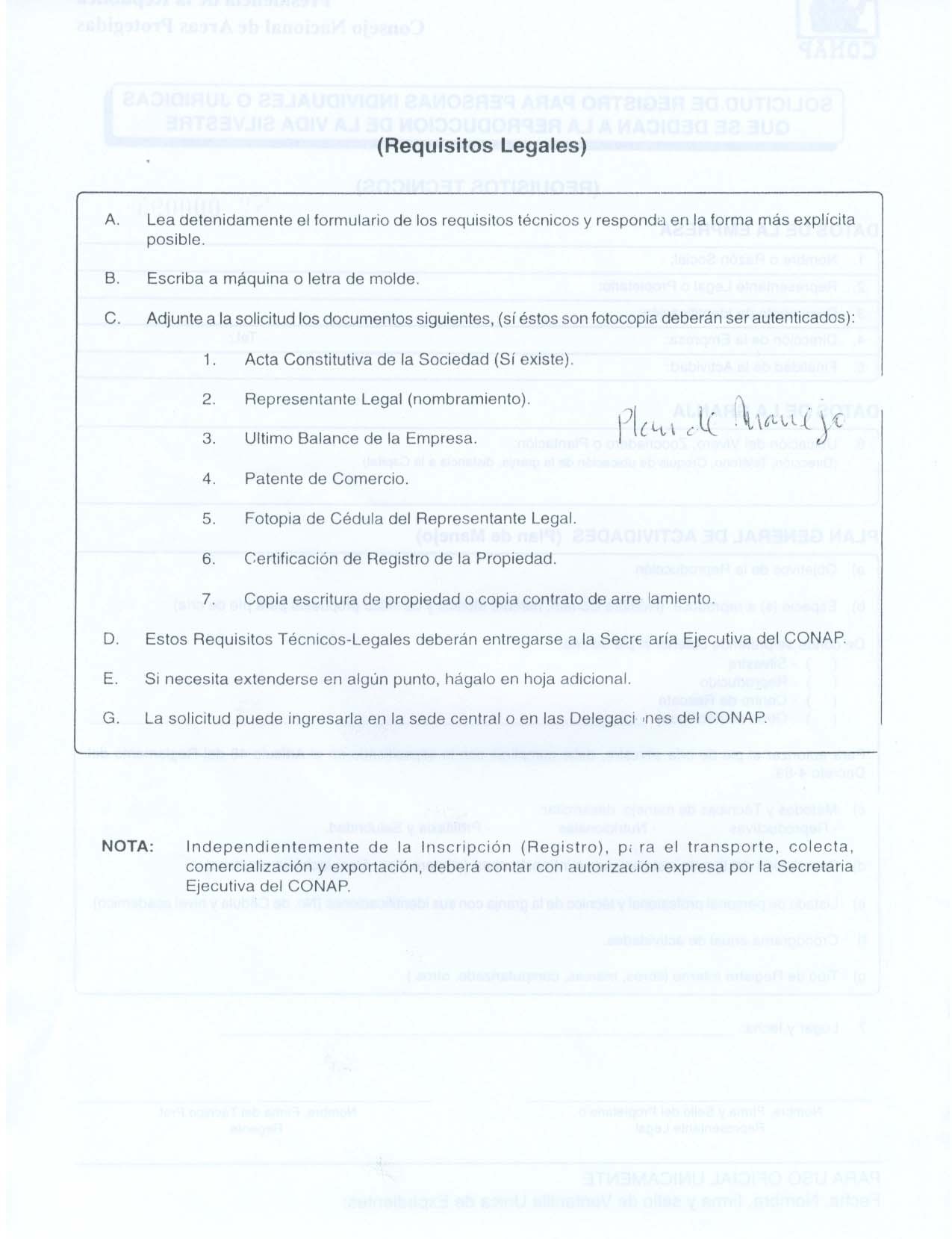 1. Nombre o Razón Social:2. Representante Legal o Propietario:3. Documento de Identificación:4.   Dirección de la Empresa:	Tel.:5. Finalidad de la Actividad: